Voting and Elections
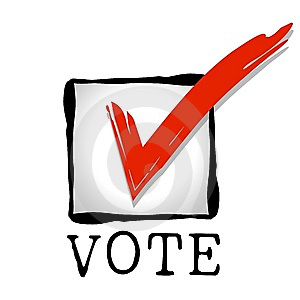 The Constitution and the Right to Vote1789- 1850-1870-1920-1971-Voter Qualifications Among the States Citizenship and Residence (all states based on these)Citizenship ________________ (one who is not a citizen) are generally not allowed to vote, although it is not prohibited by the ConstitutionOnly 1 state constitution, __________________________, draws a distinction between native-born and naturalized citizens (requires one to have been a citizen for 3 months) Residence All states have residence requirements in order to _________________  _______________ ________________ and ensure that citizens have had time to familiarize themselves with relevant political issues before votingTexas- _________ ______________In 1972, the Supreme Court ruled that no state can require a waiting period of longer than 30 daysAlmost all states deny the vote to _________________________AgeThe _______________ Amendment sets 18 as the cap on the minimum age for voting in any election (1971)Some states did this earlier. ___________________________ helped 18 year olds get the right to voteOther Qualifications Registration/enrollmentAll states, except North Dakota, require registrationSupposed to be very easy 1993 _________________ ________________ ______________- may register when you renew your drivers license Who may not votePeople in mental __________________________Anyone who has been found mentally incompetentThose convicted of serious crimes (_________________)Suffrage and Civil RightsThe_________ Amendment The right to vote may not be denied because of race, color, or previous condition of servitude Gave newly freed slave men the right to voteNot practiced because of: ___________________(4,743 lynching’s in America; 182-1968)Social pressures_____________ ________________ (banned in 24th amend)“_______________ ___________________” ___________________________________ (drawing lines in districts to limit voting strength of one group)_______________________ clause“Injustice anywhere is a threat to justice everywhere. We are caught in an inescapable network of mutuality, tied in a single garment of destiny. Whatever affects one directly, affects all indirectly.” 
― Martin Luther King Jr., Letter from the Birmingham Jail1940-50s- Supreme Court strikes down laws- slow process 1944- _____________ v. ____________________-U.S. Supreme Court ruled that Texas's Democratic party could not restrict membership to whites only and bar blacks from voting in the party's _____________________________. 1960s- civil rights movement led by Dr. Martin Luther King Launched a voter registration drive in ____________________, Alabama. For seven weeks, King led hundreds of Selma's black residents to the county courthouse to register to ________________. Nearly 2,000 black demonstrators, including King, were jailed"Segregation's got to fall ... you never can jail us all.”“We know through painful experience that freedom is never voluntarily given by the oppressor; it must be demanded by the oppressed.” 
― Martin Luther King Jr., Letter from the Birmingham JailCivil Rights Act of 1964Outlawed ______________________________ based on ________________, color, religion, _____________, or national originStates could not use voter registration in an unfair mannerVoting Rights Act of 1965Made 15th amendment really trueNo poll taxes, literacy tests, etc. Justice department clears elections validAlso applies to “____________________ ______________________” Texas Voter IDVoters are now required to present an approved form of ______________________ _____________________________ in order to vote in all Texas Elections.Nonvoting The Size of the Problem About ___________of eligible voters participate in presidential electionsAbout ___________of eligible voters participate in off-year electionsLittle recognized aspects of the problem:More vote in ___________________ elections than state or local“________________ _________________”- people stop filling out their ballotMore vote in general elections than in _______________________ or special electionsWhy People Don’t Vote“Cannot Voters”17 million Americans can’t voteAliens, mentally or physically handicapped, people in prisonReligious beliefsDiscriminatory electoral practices Actual NonvotersConvinced elections will not effect them____________________ with the current systemDistrust of political system, no sense of ______________________ _________________ (you feel that you can influence in politics)Bad weather, cumbersome procedures, “time zone” fallout Voter registration responsibility lies with individual not ______________________Do people tend to vote more in presidential elections or midterms (for House and Senate but prez not on ballot)?Elections The Administration of ElectionsMost election law is ________________ law_____________________ sets the time, place, and manner of Congressional ElectionsB. When Elections Are HeldFirst Tuesday after first Monday in ________________________ of every ______________ numbered yearPrecincts and Polling PlacesState law restricts the population size of voting districts, or _______________________Precinct election boards ensure that elections are held in an orderly manner, and each political party sends poll watchers to watch for election fraud. 